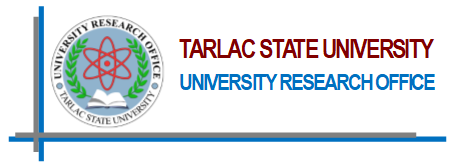 TURNITIN RUN REQUEST FORMAPPLICANT’S INFORMATIONFull Name: ________________________________________________________________Institution/College: ________________________________________________________Contact Number: __________________________________________________________Title of the Research: _____________________________________________________________To be filled up by URO Representative:Application No.: ______________	__________               Processed by: _________________________Official Receipt No.: _____________________               Date Processed: _______________________ Form No.: TSU-URO-SF-45Revision No.: 02Effectivity Date: June 18, 2021Page: 1 of 1